a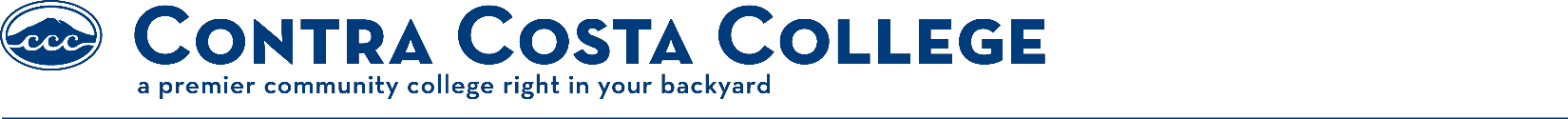 Associate Degree Nursing Program -Students Entering August 2025                         Welcome to the Associate Degree Registered Nursing ProgramContra Costa College’s Associate Degree Nursing Program (ADN) has been graduating nurses since 1960. The program is designed to meet the college requirements for graduation with eligibility for an A.S. degree, as well as the requirements of the California Board of Registered Nursing. Contra Costa College is proud of its excellent program, faculty, simulation and skills labs, and the quality of its graduates.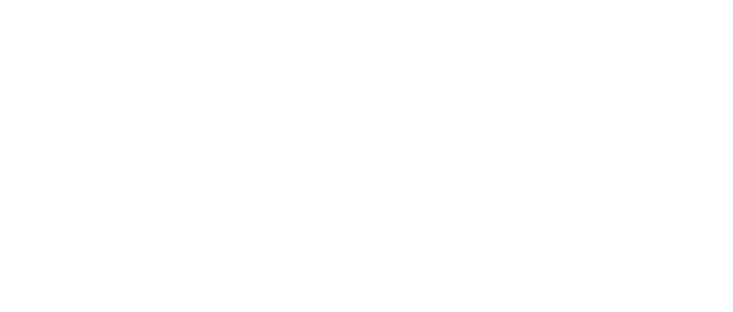 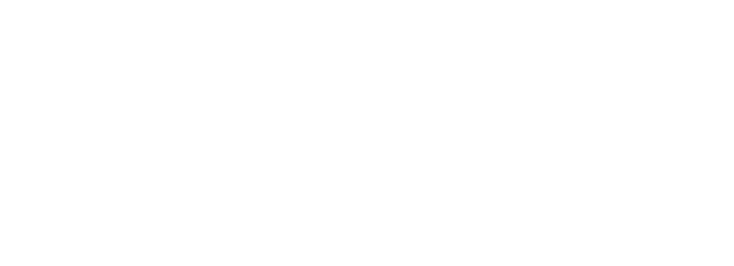 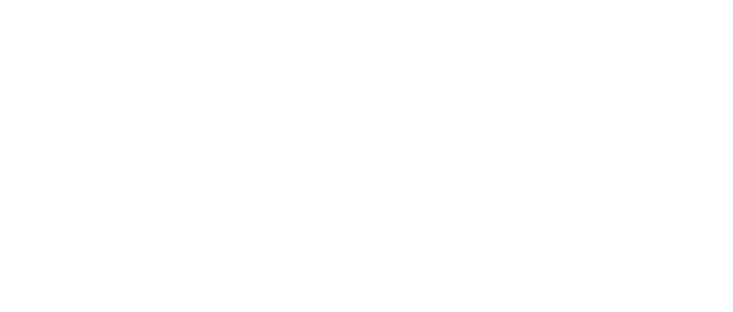 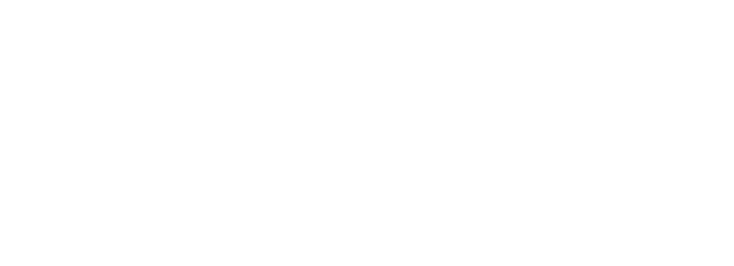 The nursing program is four semesters (2 yrs) in length. A graduate of the nursing program is eligible to take the State Licensure Examination (NCLEX-RN). With passage of the exam, the title of Registered Nurse is earned, and the graduate is qualified for entry level positions in nursing. You will hear more about our concurrent enrollment Bachelor of   Science in Nursing degree opportunity once classes begin. The Basic Nursing Applicant is for students seeking to enter into the first semester of the nursing program. The first semester begins in the fall semester only.The information provided in this bulletin applies to the courses required for the Basic Nursing Applicant to be eligible to apply for the nursing program. The applicant must meet with a college counselor to discuss the general education courses necessary to satisfy the Associate Degree requirements for graduation.The required Prerequisite Courses are divided into Group A and Group B. There is no recency requirement for prerequisite courses.Applicants must have a cumulative GPA of 3.0 or higher in Group A courses and 2.75 or higher in Group B courses. Each course must be completed with a grade of “C” or better. (PLEASE NOTE- The GPA for Group A courses changed in 2023). Students who completed all Group A courses prior to June 2024 will be considered eligible for admission with a Group A GPA of 2.75 in fall 2024 only)All Group A and Group B courses must be completed the fall semester prior to the deadline date.Group A Courses: (Minimum cumulative GPA of 3.0) Requirements	Course at CCC	Units Human Anatomy		BIOSC 132		  4Human Physiology	BIOSC *134	  4Microbiology	BIOSC *119	  4English Comp & Reading or   ENGL *001A or *001AX	3-5Critical Thinking & Adv Comp	ENGL *001C or *002BDrug Dosage Calculations NURS 205	  2Pharmacology for Nurses  NURS 212	  2* Course has a prerequisite.Please see a counselor to determine how these courses will be accepted for transfer into a BSN program.Group B Courses: (Minimum cumulative GPA of 2.75) Requirements	Course at CCC	Units Sociology/Anthropology SOCIO 220 or ANTHR 130   3Psychology	PSYCH 130 or 220	 3Human Communication   SPCH 120 or 121 or	 3SPCH *121-I or 128Developmental Psych	PSYCH 126 or 128	 3Course has a prerequisite.Additional Courses Required for Graduation: Additional courses are required for the Associate in Science Degree. If you have a baccalaureate or higher degree from a regionally accredited institution in the U.S., please consult the catalog for the current general education degree requirements or see a college counselor.Step 1: Ensure that all group A and group B courses have been successfully completed by the deadline date.Step 2: Submit a *COMPLETED BASIC NURSING APPLICATION PACKET to the Admissions & Records Office between October 1st and February 1st (or postmarked by February 1st) for consideration for the following fall semester. No material will be accepted after the deadline date.*The COMPLETED APPLICATION PACKET contains:The Basic Nursing ApplicationThe Basic Nursing Application is available online at https://www.contracosta.edu/classes/academic-departments/nursing/application-info/ or from the Admissions & Records Office. Print a copy and complete the Basic Nursing Application. Students must possess a valid Social Security number or individual taxpayer identification number (ITIN).A completed Contra Costa College application (if not an enrolled CCC student).All OFFICIAL transcripts from other colleges and universities.Step 3: The Admissions and Records Office will notify the student of their eligibility by April 1st. (Covid 19 may impact notification date) Please call Joanne Solano (510) 215-3926 for any questions.A random selection process (lottery) will be held if there are more qualified applicants than space available. The lottery is usually held in mid-April. (Due to Covid 19, please check for updates regarding the lottery date that will be posted on the nursing website) Applicants selected from the lottery will receive written notification via their college email of Conditional Acceptance to the nursing program. It is the student’s responsibility to check their college email for lottery standing. The applicant must reply to the Nursing Department indicating their acceptance or refusal by the date stated in the Conditional Acceptance letter.If a response is not received by the deadline date, admission will be forfeited, and an alternate applicant will be selected.Applicants who have accepted admission are Conditionally Admitted. These applicants will proceed with the following steps (Step 1 must be successfully completed before proceeding with Step 2):Step 1:Take the current Test of Essential Academic Skills Version 7,  (ATI TEAS) – The TEAS exam is scheduled and administered by the nursing dept. If the student has taken ATI TEAS 6, it will be accepted, per ATI TEAS. Note: If the applicant has taken the ATI TEAS exam elsewhere, you MUST contact ATI-Teas to have your score sent to Contra Costa College. Please be advised that the nursing program is required to  recognize and accept only the first ATI TEAS exam score for admission into the nursing program. Any falsification or misrepresentation of information regarding the ATI TEAS exam is grounds for denial of admission to the program).                               Pass the ATI TEAS exam with the required cut score of 62.Step 2:Proceed with the background check and drug screening. Results must be clear for entry into the program. Information about background check and drug screening is provided in the acceptance letter. You must complete the annual physical, required immunizations, drug, and background screen. Step 3: Admission to the nursing program!Information Bulletin Basic Nursing Applicant (page 3 of 3)Applicants who have been Conditionally Admitted but DO NOT achieve the ATI TEAS exam cut score of 62 on the first attempt will be offered a one year remediation plan to make them eligible for admission to the nursing program the following fall semester.Therefore, admission into the nursing program will be deferred for one year pending successful completion of the remediation plan.                                                           Remediation Plan Process:The Assessment Testing Coordinator will meet with the student to develop an individualized one year remediation plan.After completion of the one year remediation plan, the student will retake the ATI TEAS exam.If the student achieves the required composite cut score on the retake of the ATI TEAS exam, the student will be conditionally admitted to the nursing program.If the student does not achieve the required composite cut score on the retake of the ATI TEAS exam, the student will not be admitted to the nursing program and will need to reapply and start the process over as a Basic Nursing Applicant.If the student decides not to follow the one year remediation plan, the student will forfeit their place in the nursing program.***********************************************************************************************************************The applicant with a BA, BS, or higher degree from a regionally accredited USA institution (not a foreign degree) is eligible to receive an AS degree with completion of the nursing program courses and pre-requisite courses.Fees per semester are set by the state legislature and are subject to change. Residents, out-of-state, and foreign students should check with the Admissions & Records Office.Additional costs include: Uniforms, nursing shoes, bandage scissors, stethoscope, watch, textbooks, skills lab supply kits, CPR certification (AHA Provider C), criminal background check, drug screening, respiratory mask fitting, hospital orientation fees (if required), Complio.Students must have documented evidence of an annual physical exam & current immunizations that demonstrate the ability to perform in the nursing program.TEAS Exam video tutorial resource and information from  https://www.atitesting.comCPR certification (American Heart Association BLS instructor lead course for Healthcare Provider) must be current at the time of admission and currency must be maintained while a nursing student.The student is responsible for transportation to and from the campus and clinical facilities and any parking costs.Nursing courses comply with the Americans with Disabilities Act. If you have special needs, please inform the instructor(s) and every reasonable effort will be made to accommodate you. Need for accommodations must be validated by Disabled Students Programs & Services.All candidates eligible for the NCLEX-RN examination are required under law to report misdemeanor and felony convictions to the Board of Registered Nursing unless they are only minor traffic violations. “Driving under the influence” convictions must be reported. Convictions must be reported even if they have been expunged or court ordered diversion program has been completed. Failure to report prior convictions or disciplinary action is considered falsification of application and is grounds for denial of licensure or revocation of license.